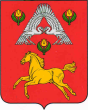 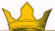 СЕЛЬСКАЯ  ДУМАВЕРХНЕПОГРОМЕНСКОГО СЕЛЬСКОГО ПОСЕЛЕНИЯСРЕДНЕАХТУБИНСКОГО  РАЙОНА    ВОЛГОГРАДСКОЙ  ОБЛАСТИ  Р Е Ш Е Н И Еот 24 апреля 2017 г.  № 91/160О порядке ведения перечня видов муниципального контроля и органов местного самоуправления Верхнепогроменского сельского поселения, уполномоченных на их осуществлениеВ соответствии с Федеральным законом от 26.12.2008 № 294-ФЗ «О защите прав юридических лиц и индивидуальных предпринимателей при осуществлении государственного контроля (надзора) и муниципального контроля», Федеральным законом от 06.10.2003 № 131-ФЗ «Об общих принципах организации местного самоуправления в Российской Федерации» и статьей 28 Верхнепогроменского сельского поселения Среднеахтубинского муниципального района Волгоградской области, сельская Дума Верхнепогроменского сельского поселения      р е ш и л а:1. Утвердить прилагаемые: Порядок ведения перечня видов муниципального контроля и органов местного самоуправления Верхнепогроменского сельского поселения, уполномоченных на их осуществление;Форму перечня видов муниципального контроля и органов местного самоуправления Верхнепогроменского сельского поселения, уполномоченных на их осуществление.2. Настоящее постановление вступает в силу со дня его официального обнародования. Глава Верхнепогроменскогосельского поселения                                                         К.К. Башулов Утвержденрешением сельской ДумыВерхнепогроменскогосельского поселенияот «24» апреля 2017 г. №91/160ПОРЯДОКВЕДЕНИЯ ПЕРЕЧНЯ ВИДОВ МУНИЦИПАЛЬНОГО КОНТРОЛЯ И ОРГАНОВ МЕСТНОГО САМОУПРАВЛЕНИЯ ВЕРХНЕПОГРОМЕНСКОГО СЕЛЬСКОГО ПОСЕЛЕНИЯ, УПОЛНОМОЧЕННЫХ НА ИХ ОСУЩЕСТВЛЕНИЕ 1. Настоящий Порядок регулирует отношения в сфере ведения перечня видов муниципального контроля и органов местного самоуправления Верхнепогроменского сельского поселения, уполномоченных на их осуществление (далее именуется - Перечень).2. Ведение Перечня осуществляется администрацией Верхнепогроменского сельского поселения.3. Перечень должен включать в себя следующие сведения:о видах муниципального контроля, осуществляемого органами местного самоуправления Верхнепогроменского сельского поселения;о наименованиях органов местного самоуправления Верхнепогроменского сельского поселения, уполномоченных на осуществление соответствующих видов муниципального контроля;о реквизитах муниципальных нормативных правовых актов Верхнепогроменского сельского поселения о наделении соответствующих органов местного самоуправления полномочиями по осуществлению муниципального контроля.4. Ведение Перечня включает в себя следующие процедуры:включение сведений в Перечень;внесение изменений в сведения, содержащиеся в Перечне.5. Утверждение Перечня, внесение в него изменений осуществляется путем принятия администрацией  Верхнепогроменского сельского поселения правового акта в форме постановления.6. Основанием для включения сведений в Перечень является нормативный правовой акт Верхнепогроменского сельского поселения о наделении соответствующего органа местного самоуправления полномочиями по осуществлению муниципального контроля.7. Основаниями для внесения изменений в сведения, содержащиеся в Перечне, являются:изменение наименования вида муниципального контроля;изменение наименования органа местного самоуправления, уполномоченного на осуществление муниципального контроля;признание утратившим силу муниципального нормативного правового акта о наделении соответствующего органа местного самоуправления полномочиями по осуществлению муниципального контроля;издание муниципального нормативного правового акта о наделении иного органа местного самоуправления полномочиями по осуществлению муниципального контроля;прекращение полномочий органа местного самоуправления по осуществлению муниципального контроля.8. Включение сведений в перечень, изменения в него вносятся администрацией Верхнепогроменского сельского поселения в течение пяти рабочих дней со дня возникновения указанных в пунктах 6, 7 настоящего Порядка оснований для внесения изменений в сведения, содержащиеся в Перечне.9. Перечень размещается на официальном сайте администрации Верхнепогроменского сельского поселения. Утвержденрешением сельской ДумыВерхнепогроменскогосельского поселенияот «24» апреля 2017 г. №91/160ФормаПЕРЕЧЕНЬвидов муниципального контроля и органов местного самоуправления Верхнепогроменского сельского поселения, уполномоченных на их осуществление№п/пвид муниципального контроля, осуществляемого органом местного самоуправленияНаименование органа местного самоуправления, уполномоченного на осуществление соответствующего вида муниципального контроляреквизиты нормативного правового акта о наделении соответствующего органа местного самоуправления полномочиями по осуществлению муниципального контроля1234